香川県看護連盟新採用者研修　受講者アンケート2023年4月12日(水)･21日(金)･24日(月)･26日(水)･28日(金)5月12日(金)　時間：12時～12時45分受講日に〇を付けてください。研修名・テーマ：看護連盟について講　　　師　　：香川県看護連盟会長　中村明美会　　  場    ：Zoomによるオンライン研修(各会員施設)日頃の香川県看護連盟活動へのご支援、ご協力に深く感謝申しあげます。活動を確かなものとするために、皆さまのご意見をお聞かせください。記名式となっている１．～３．については、受付を致しませんので出席簿としますとともに、４．以降のご記入についての内容には、個人が特定されない方法でまとめ、今後の活動にいかします。１．施設名：２．氏　名：	３．年　齢：４．研修の評定（〇印を入れてください）　　④とても有意義であった　③ほぼ期待どおり　②ややもの足りない　①もの足りない５．本日の研修から新たに得たことは何ですか。６．本日の研修に関連しての疑問点等をお聞かせください。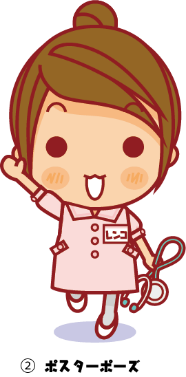 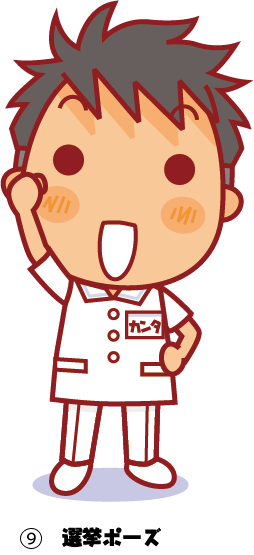 ありがとうございました。香川県看護連盟FAX：087-875-1261	